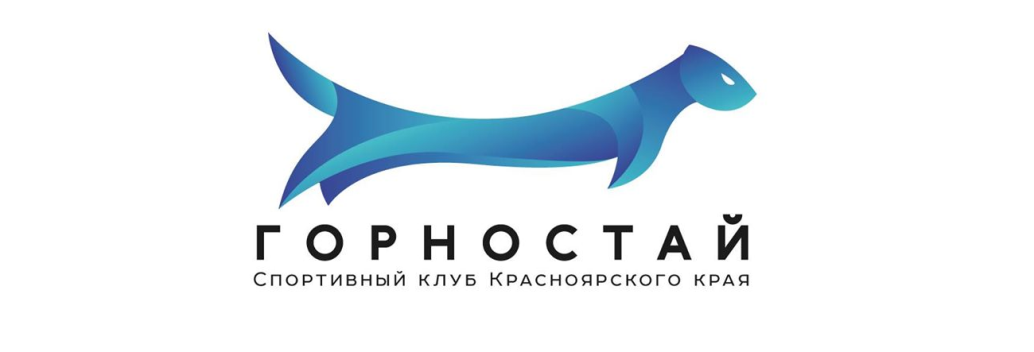 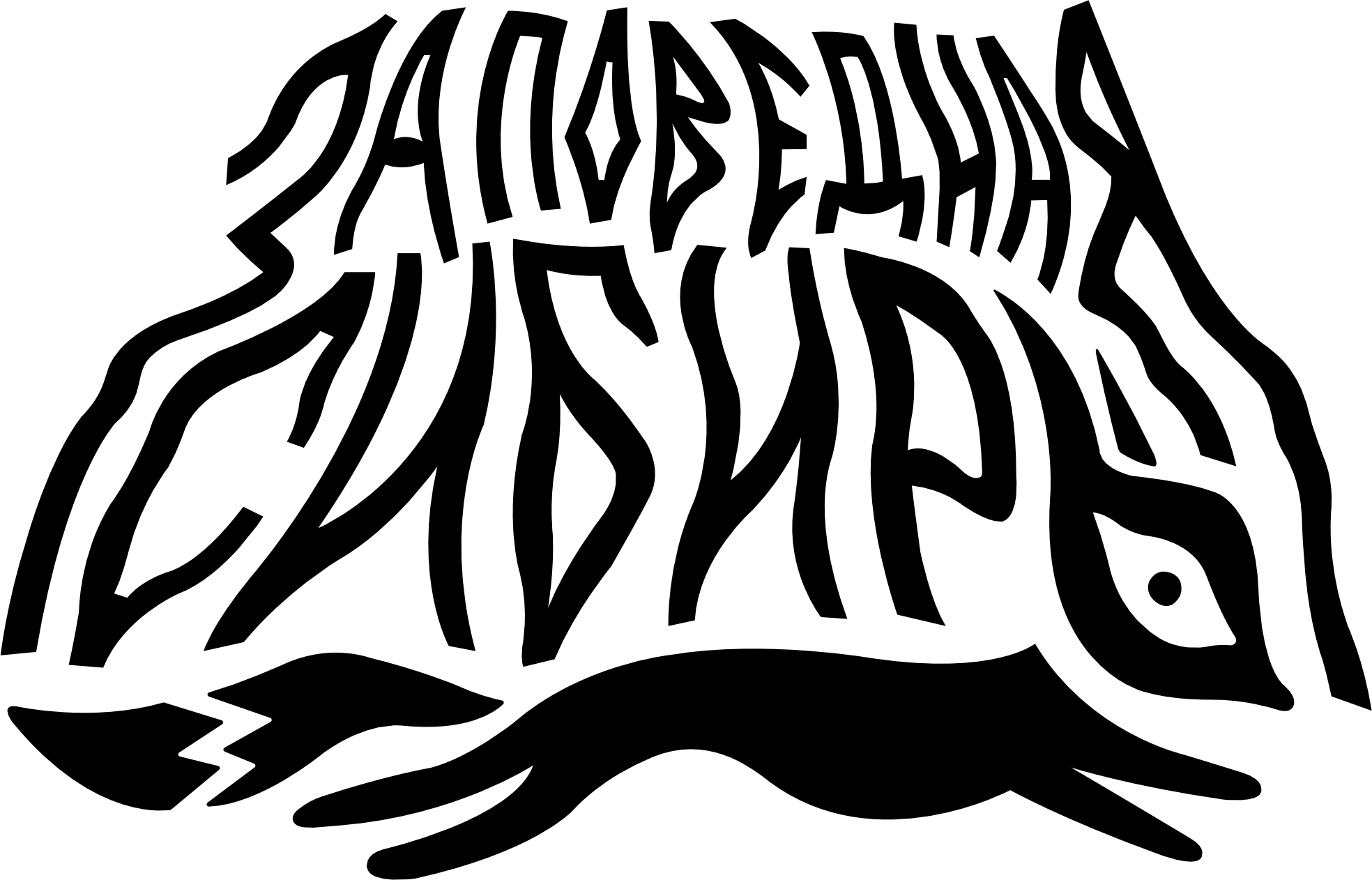 Положениео проведении спортивного соревнования «Побег от Лисы»

г. Красноярск                                                                                     ред. 10 июля 2024 г.
1. Цели и задачи
Соревнования по трейловому бегу, северной ходьбе, каникроссу «Побег от Лисы» (далее Соревнование).
Соревнование проводится с целью:

- пропаганды здорового образа жизни;

- дальнейшего развития физической культуры и спорта в Сибирском Федеральном Округе (СФО);

- привлечения населения к регулярным занятиям физической культурой и спортом, направленным на укрепление здоровья, профилактики вредных привычек и правонарушений;

- привлечения детей, подростков и молодежи к регулярным занятиям физической культурой и спортом;

- популяризации и пропаганды трейлового бега, как наиболее доступной формы укрепления здоровья и физического развития;-  популяризации и пропаганды северной ходьбы-  популяризации и пропаганды каникросса
- совершенствования форм организации массовой физкультурно-оздоровительной работы;

- повышения спортивного мастерства спортсменов.
2. Организаторы мероприятия, дистанции Соревнования, регламент старта
Общее руководство по подготовке и проведению Соревнования осуществляет команда организаторов «Заповедная Сибирь» при поддержке спортивного клуба «Горностай».Зачеты и дистанции Соревнования:8 км - бег15 км - бег1 км - детский забег 5 км - северная ходьба5 км - каникроссВозрастные группы на 8 км: 15-39 лет40+Возрастные группы на 15 км: 18-39 лет40+Серия стартов Заповедная Сибирь: ЛетоСоревнование является вторым из трех стартов серии Заповедная Сибирь: Лето.Два других старта серии:-        6 - 7 июля – “Высота 517”;-        1 - 4 августа - “Skyrunfest”.Узнать все детали и условия серии можно в положении по ссылке: Положение Заповедная Сибирь Лето 2024.Регламент старта: Старт на дистанциях 8 км и 15 км раздельный. На забеге первыми стартуют участники с наименьшим рейтингом на Топлист в категории трейлраннинг. Последним стартует «Лиса» - участник с самым высоким рейтингом. При этом соблюдается традиционное правило Лисьих забегов: на Большой петле (14 км) статус Лиса получает мужчина с самым высоким рейтингом среди участников. На Малой петле (7 км) статус Лисы получает женщина с самым высоким рейтингом среди участников. В обоих случаях  имеется в виду рейтинг на Топлист в категории трейлраннинг.Старт на детский забег, северную ходьбу, каникросс - общий.
3. Место и сроки проведения мероприятия
Соревнование проводится в городе Красноярске 13 июля 2024 года.

Трасса забега на 8 км кольцевая, по западному периметру о. Татышев, старт/финиш на площадке у павильона «Домик у озера», г. Красноярск, Остров Татышев, 1Б/2 (съезд с Вантового моста)

Трасса забега на 15 км кольцевая, по полному периметру о. Татышев, старт/финиш на площадке у павильона «Домик у озера», г. Красноярск, Остров Татышев, 1Б/2 (съезд с Вантового моста)

4. Участники мероприятия
Лимит участников Соревнования, установленный организаторами, составляет 500 человек.
5. Требования к участникам и условия их допуска

Право участия в Соревновании имеют граждане Российской Федерации и иностранных государств, прошедшие регистрацию и оплатившие ее стоимость. Возможна регистрация только в одном виде спортивной программы.
К участию в соревнованиях по бегу на дистанции 15 км допускаются участники в возрасте 18 лет и старше.К участию в соревновании по бегу на дистанции 8 км допускаются участники в возрасте 15 лет и старше.К участию в детском забеге на дистанции 1 км допускаются дети и любители бега в возрасте до 17 лет включительно. Участвовать в детском забеге от 0 до 7 лет возможно только в сопровождении взрослого.К участию в соревнованиях по северной ходьбе и каникроссу на дистанции 5 км допускаются участники в возрасте 18 лет и старше.Для получения стартового номера нужно будет предоставить действительную на день старта медицинскую справку о допуске к выбранной дистанции по форме, утвержденной Приказом Министерства здравоохранения РФ № 1144н от 23 октября 2020 г. Медицинская справка не требуется для регистрации на дистанцию 5 км северная ходьба.Без справки стартовый пакет не выдается, деньги за стартовый взнос не возвращаются.

Участники Соревнований по бегу на дистанции 8 км младше 18 лет, а также участники детского забега на 1 км получают стартовые пакеты с родителями/опекунами, при получении родитель/опекун подписывает расписку о самостоятельной ответственности за жизнь и здоровье своего ребенка.

Нагрудный номер должен быть прикреплен спереди на груди или поясе, к внешнему слою спортивной одежды каждого участника и быть хорошо читаемым. В случае утери/порчи номера или расположения в другом месте, результат в итоговом протоколе может быть недоступен.Рекомендации для участников Каникросс:1. Все собаки должны быть в ездовых шлейках. НЕ используйте ошейники и прогулочные шлейки. Шлейки должны быть сделаны из синтетических материалов, хорошо подогнаны и иметь мягкую подкладку, по меньшей мере, под грудь и шею. 3. Человеку помимо специальной обуви для бега и легкой спортивной одежды понадобится пояс для каникросса и потяг (поводок с амортизированной частью), длина потяга – от 2.5 м до 3.5 м. 4.  Не используйте кнуты, хлысты, намордники, удавки, электрошоковые, затягивающиеся ошейники, которые могут привести к удушью, Организаторы против жестокого обращения с животными. 5. Допускается намордник – правильно подобранный, легкий, не препятствующий открыванию пасти полностью, в форме корзинки, чтобы животное свободно дышало6. Лучше, если у вашей собаки не будет лишнего веса. Без агрессии к людям и другим собакам. Только в правильной амуниции для бега. 7. Организаторы приветствуют принципы доказательной медицины, поэтому. пожалуйста, не приводите невакцинированных животных. 

6. Программа мероприятия (предварительно)12 июля 2024 года  (пятница)16:00 – 20:00 Регистрация и выдача номеров в Центре путешественников по адресу: ул. Карла Маркса, 49, этаж 1.13 июля 2024 года (суббота)
г. Красноярск, Остров Татышев, 1Б/2 (съезд с Вантового моста):

08:00 – 11:00 - Регистрация и выдача номеров08:30 - Старт северная ходьба на 5 км09:30 - Старт каникросс на 5 км10:30 - Старт детского забега на 1 км11:00 - Старт забега на 15 км11:20 - Старт забега на 8 км13:00 - Арбуз-party13:30 - Награждение победителей
Фиксирование результатов участников соревнований осуществляется судьями.

Лимит времени прохождения дистанции:

- 8 км – 1 час 30 минут;

- 15 км – 2 часа 30 минут.
7. Награждение
Спортсмены, занявшие 1, 2 и 3 места в категориях:

- на дистанции 15 км получают призы от партнеров,- на дистанции 8 км получают призы от партнеров,- на дистанции 5 км северная ходьба и кани-кросс получают призы от партнеров.Детский забег носит развлекательный характер. В рамках забега не выявляются победители, церемония награждения детей не предусмотрена. 

Все финишеры забега на дистанциях 8 км и 15 км, а также детского забега на 1 км, северной ходьбы на 5 км и каникросса на 5 км получают памятные медали.При регистрации после 1 июля организаторы не гарантируют получение полного пакета участника и медали финишера. 

8. Обеспечение безопасности участников и зрителейСоревнования проводятся с медицинским обеспечением. В стартово-финишном городке работает медик. 

При получении стартовых пакетов страховой полис предъявлять не обязательно.

9. Страхование участников
Страхование участников может производиться как за счет бюджетных, так и внебюджетных средств в соответствии с действующим законодательством Российской Федерации, субъекта Российской Федерации, или за счет средств самого участника. Расходы, связанные с страхованием участников, несут командирующие организации и сами участники.
10. Условия финансирования
Расходы, связанные с командированием спортсменов (проезд, питание и проживание), несут командирующие организации и/или сами участники.

Расходы, связанные с организацией и проведением соревнования, покрываются стартовыми взносами участников и спонсорской помощью спонсоров и партнеров.

11.Заявки на участие и стоимость
Заявки по установленной форме подаются в исполнительную дирекцию соревнования через интернет ресурс Toplist.run
Регистрация проходит с 12:00 12 апреля 2024 г. по 23:59 11 июля 2024 г. на сайте Toplist.run Затем 12 и 13 июля на месте выдачи стартовых пакетов при наличии свободных слотов.

Заявки на участие в соревновании поданые на сайте в режиме онлайн, принимаются и обрабатываются только после оплаты регистрационного взноса. Регистрация может быть закрыта ранее 13 июля 2024 года в случае достижения максимального числа участников.

Дополнительная регистрация в день старта будет производиться по четвертой категории стоимости. При регистрации после 1 июля, в том числе на месте, организаторы не гарантируют получение полного пакета участника и медали финишера.Стоимость регистрации:
Нулевая категория забег:Регистрация для ТОП 10 рейтинга https://toplist.run (в категориях: трейлраннинг, бег, скайраннинг):Дистанция 15 км – 99% скидка на участие через заявку организаторам на почту gornostayevents@gmail.com;
Дистанция 8 км – 99% скидка на участие через заявку организаторам на почту gornostayevents@gmail.com.
Первая категория забег:Регистрация для студентов, пенсионеров и инвалидов (промокод на скидку предоставляется при предъявлении подтверждающего документа на почту gornostayevents@gmail.com):Дистанция 15 км – 1100 рублей;
Дистанция 8 км – 900 рублей;
Вторая категория (ранняя регистрация) забег:Стоимость регистрации до 18.04.2024:

Дистанция 15 км – 1900 рублей;
Дистанция 8 км – 1400 рублей.
Третья категория забег: (доступны скидки клубам 15% от стоимости) 
Стоимость регистрации с 19.04.2024 до 30.06.2024:

Дистанция 15 км – 2200 рублей;Дистанция 8 км – 1800 рублей.
Четвертая категория забег: (доступны скидки клубам 15% от стоимости)
Стоимость регистрации с 01.07.2024 и на месте старта:

Дистанция 15 км – 2500 рублей;
Дистанция 8 км – 2000 рублей.При регистрации после 1 июля организаторы не гарантируют получение полного пакета участника и медали финишера.Детский забег на 1 км - 600 рублейСеверная ходьба и каникросс на 5 км - 900 рублейЧтобы получить клубную скидку в размере 15% представителю клуба (тренеру или основателю клуба) необходимо прислать запрос со списком участников клуба на официальную почту организаторов - gornostayevents@gmail.com. 
Клубные скидки при регистрации на месте не действуют. 
В случае отмены проведения соревнований по независящим от организаторов обстоятельствам регистрационный взнос не возвращается, не переносится на другие соревнования.

При невозможности участия регистрационный взнос возвращается в размере 60% от оплаченной участником суммы - за вычетом понесенных организаторами расходов. Возврат может быть запрошен только до даты начала выдачи стартовых пакетов (до 12 июля 2024 года), письмом на официальную почту: gornostayevents@gmail.com. С 12 июля 2024 года стартовый взнос не возвращается.
12. Передача слота и перерегистрация участия

Переоформление на другое лицо:Если вы успешно зарегистрировались, но хотите переоформить свою регистрацию на другое лицо, это можно сделать до 11 июля 2024 г. включительно, отправив заявку на почту gornostayevents@gmail.com с темой «Передача слота».Услуга по переоформлению регистрации платная - 300 руб.Перерегистрации участника с одной дистанции на другую или же на другую дисциплину: переоформить свою регистрацию на другую дистанцию или дисциплину возможно до 11 июля 2024 г. включительно, отправив заявку на почту gornostayevents@gmail.com с темой «Смена дистанции»;При переоформлении на меньшую дистанцию разница в стоимости слота не возвращается;При переоформлении на более длинную дистанцию, участнику необходимо доплатить разницу в стоимости слота.13. Фото и видео съемка. Персональные данныеОрганизатор вправе осуществлять фото- и видеосъемку. Участник согласен с использованием Организатором имени, портретов, фотографий или других аудио-, видео-, фотоматериалов, полученных в результате проведения Соревнований, предоставленных самим участником или полученных из общедоступных источников, для рекламной деятельности, в иных целях, с учетом ограничений, установленных нормативными правовыми актами, без ограничения сроков и мест использования данных материалов.Организатор вправе редактировать указанные материалы и передавать их третьим лицам. Участник несет ответственность за предоставление полных и достоверных данных о себе, при этом Организатор гарантирует конфиденциальность предоставляемых данных и неразглашение этой информации третьим лицам, за исключением случаев, предусмотренных законом и настоящим Положением. Во исполнение ч. 1 ст. 9 Федерального закона от 27.07.2006 года № 152-ФЗ «О персональных данных» участник, заполняя регистрационную форму для участия в Фестивале и присоединяясь к настоящему Положению, дает свое согласие на обработку своих персональных данных Организатору. Под обработкой персональных данных понимается любое действие (операция) или совокупность действий (операций), совершаемых с использованием средств автоматизации или без использования таких средств с персональными данными, включая сбор, запись, систематизацию, накопление, хранение, уточнение (обновление, изменение), извлечение, использование, передачу (распространение, предоставление, доступ), обезличивание, блокирование, удаление, уничтожение персональных данных.Согласие на обработку персональных данных может быть отозвано Участником посредством направления Организатору на электронную почту gornostayevents@gmail.com письменного заявления в произвольной форме об отзыве согласия на обработку персональных данных.Лица, выполнившие условия настоящего Положения, будут допущены к участию в соревновании.
Данное положение является основанием, вызовом для командирования спортсменов и тренеров на соревнование.Данное положение может редактироваться и изменяться организаторами соревнований до 12 июля 2024 года включительно.